Муниципальное бюджетное общеобразовательное учреждение«Карымкарская средняя общеобразовательная школа»(МБОУ «Карымкарская СОШ»)ул.Комсомольская, д.12А,  п.Карымкары, Октябрьский район,ХМАО-Югра, Тюменская область, 628114Тел./факс: (34678) 2-31-67 e-mail: karschool@bk.ru, Официальный сайт: https://shkolakarymkarskaya-r86.gosweb.gosuslugi.ru«30» ноября 2022г.						                                                	№  524п.Карымкары						Директору МКУ «ЦРО»Пожарницкой Н.А.В ответ на Ваш запрос от 27.10.2022г. № 847, предоставляем отчет о проведении акции «Учитель – учителю», согласно приложениям 1, 2.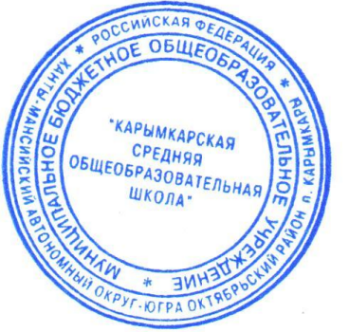 Директор								С.Я.Хургунова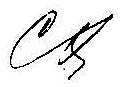 Приложение 1 к письму МБОУ «Карымкарская СОШ» от 30.11.2022г. № 524СПИСОКОТВЕТСТВЕННЫХ ЛИЦ ЗА РЕАЛИЗАЦИЮ АКЦИИ«УЧИТЕЛЬ - УЧИТЕЛЮ» Октябрьский районНаименование образовательной организации: МБОУ «Карымкарская СОШ»Приложение 2к письму МБОУ «Карымкарская СОШ» от 30.11.2022г. № 524СПИСОКСПИКЕРОВ АКЦИИ «УЧИТЕЛЬ - УЧИТЕЛЮ» Октябрьский районНаименование образовательной организации: МБОУ «Карымкарская СОШ»№п/пФ.И.О.ответственного за организацию мероприятий АкцииДолжностьКонтактная информация:сотовый телефон, адрес электронной почты1Хургунова С.Я.Директор, учитель географииkarschool@bk.ru+7 952 701 1445 (директор)2Ичеткина Н.В.Руководитель МО дошкольного образованияkarschool@bk.ru+7 952 701 1445 (директор)3Золотарева Л.В.Руководитель МО учителей начальных классов и гуманитарного циклаkarschool@bk.ru+7 952 701 1445 (директор)4Мальцева Л.А.Руководитель МО учителей естественно-математического цикл, технологии и здоровьесбереженияkarschool@bk.ru+7 952 701 1445 (директор)5Кондакова Т.С. Советник директора по воспитаниюkarschool@bk.ru+7 952 701 1445 (директор)6Сигова Н.В.Педагог-библиотекарьkarschool@bk.ru+7 952 701 1445 (директор)7Мальцева Л.А.Учитель физики и математики, руководитель школьного краеведческого музеяkarschool@bk.ru+7 952 701 1445 (директор)№п/пФ.И.О. /должностьСпикера АкцииТема выступления/дата проведения площадкиКонтактная информация:сотовый телефон, адрес электронной почты1Хургунова Светлана Яковлевна17.11.2022«Россия-энергия»skhurgunova@mail.ru895270114452Сигова Надежда Владимировна28.11.2022«Россия-легенды»sigova_68@mail.ru890488402913Мальцева Лариса Анатольевна29.11.2022«Россия-культурное наследие»nich1972@mail.ru89222583668